YOZGAT LİSESİ MÜDÜRLÜĞÜNE                                                                                               Velisi bulunduğum,……………………sınıf……………………numaralı pansiyon öğrencilerinden......................................................................................................’in, Çarşı İzin Defterini doldurarak  hafta içi saat 16.00’dan itibaren Saat 17:30 kadar; cumartesi ve azar günleri saat 10.00’dan itibaren Saat 18:00’a kadar çarşı iznine müsaade ediyor ve zamanında okulda bulunmasını taahhüt ediyorum.Gereğini bilgilerinize arz ederim.                                                                                                                .…../……/2023....../....../2023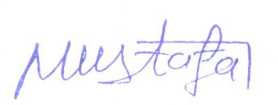 UYGUNDURMustafa TELLİ Okul MüdürüOkul idaresi gerekli gördüğünde ( Bayramlar, törenler,çeşitli etkinlikler vb.) çarşı  izinlerini iptal edebilir.Öğrenciler çarşı iznine çıkarken Çarşı İzin Defterini dolduracak, okuldan ayrılış ve dönüş saatlerini yazacak ve dönüş saatlerine uyacaklardır. Uymayanların çarşı çıkış belgeleri geçersiz sayılır, Disiplin yönetmeliği hükümleri uygulanır. Çarşı iznine çıkan öğrenciler, durumlarında değişiklik olduğu zaman Pansiyon işleri müdür yardımcısına durumu bildirmek zorundadır. Çarşı İzin Günleri: Pazartesi, Salı, Çarşamba, Perşembe, Cuma, Cumartesi ve PazarOkul idaresinin karar ve uyarılarını, yatılılık şartlarını ve yönergesini aynen kabul ediyorum.Öğrencinin Adı Soyadı Öğrencinin Sınıfı /No OkuluVelisinin Adı Soyadı Velisinin Mesleği Velisinin Ev Adresi Velisinin Cep Telefonu Anne TelefonuBaba telefonuÖğrencinin telefonu